                           ZAKRES UBEZPIECZENIA  UCZNIÓW PSP W ZAWADACH STARYCH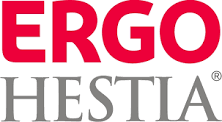 ROK SZKOLNY 2018/2019Suma ubezpieczenia 17 000 PLN składka 40 PLNOKRES UBEZPIECZENIA:		12 MIESIĘCY PRZEZ 24 GODZINY NA DOBĘ – w szkole, poza szkołą, wyjazdy szkolne,  w życiu prywatnymMIEJSCE UBEZPIECZENIA:	CAŁY ŚWIAT, W TYM REKREACYJNE UPRAWIANIE SPORTU , SKS ZAKRES UBEZPIECZENIA:	WYPADKOWO- ZDROWOTNY, NIE TYLKO USZCZERBEK NA ZDROWIU W WYNIKU NASTĘPSTWA WYPADKÓW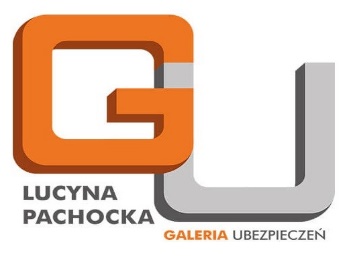 RODZAJ ŚWIADCZENIAWYSOKOŚĆ WYPŁATYwg Sumy UbezpieczeniaCałkowity 100% uszczerbek na zdrowiu34 000Śmierć Ubezpieczonego w wyniku NNW oraz sepsy17 000Śmierć Ubezpieczonego w wyniku niewydolności wielonarządowej- choroby17 000Śmierć Ubezpieczonego w wypadku komunikacyjnym17 000Śmierć Ubezpieczonego w wyniku popełnienia samobójstwa17 000Częściowy trwały uszczerbek na zdrowiu powyżej 25%1%= 340Częściowy trwały uszczerbek na zdrowiu, w tym też:Pogryzienie przez psa i inne zwierzęta oraz ukąszenia owadówPoparzenieOdmrożenieZłamanie, zwichnięcie, skręcenie, wybicie (szkoły plastyczne, muzyczne 1%=2% SU)Wstrząśnienie mózgu, obicie mózguZranienia, rany szarpane, rany cięteUszkodzenia narządu słuchu oraz wzroku (szkoły muzyczne 1%=2% SU)Obrażenia ciała spowodowane atakiem epilepsji, omdleniem, utraty przytomności oraz pobiciaNastępstwa zawału mięśnia sercowego i udaru mózguNastępstwa nieudanej próby samobójczejInne……………………………% w jakim Ubezpieczony doznał trwałego uszczerbkuKoszty nabycia środków pomocniczych, protez, gipsów miękkich, ortez, kuli, gorsetów i innych przedmiotów ortopedycznych – wg. rozporządzenia Ministra Zdrowia4 250Koszty odbudowy zębów stałychdo 500 zł za każdy ząb Koszty przeszkolenia zawodowego inwalidów5 100Koszty dodatkowych badań lekarskich zleconych przez STU ERGO HESTIA S.Abez limituZwrot kosztów leczenia- wydatki poniesione wskutek NNW na terenie RP w tym:Prywatne wizyty lekarskieTomografia komputerowa, Rezonans magnetyczny, USG i inneOperacyjne nastawienie kości,Zdjęcie szyny z zębówZałożenie i zdjęcie szwówPokrycie łóżka w placówce medycznej dla opiekunaNiezbędne lekarstwa i środki opatrunkoweInne…………………………..Do 1 700Jednorazowe świadczenie/ wypłata jeśli nie występuje trwały uszczerbek na skutek NNW (brak uszczerbku)Leczenie szpitalne min 3 dniLeczenie ambulatoryjne min 14 dni ( co najmniej 2-ie wizyty lekarskie )510170Assistance powypadkowy na terenie RP – organizacja i pokrycie kosztów przez STU ERGO HESTIA S.A.Transport medyczny Rehabilitacja- wizyta fizykoterapeuty, wizyta w poradni rehabilitacyjnejSprzęt rehabilitacyjnyPomoc psychologaPrywatna wizyta lekarza w miejscu pobytu UbezpieczonegoPrywatna wizyta Ubezpieczonego u lekarzaPrywatna wizyta pielęgniarkiDowóz leków i drobnego sprzętu medycznegoPrywatne korepetycjeOpieka nad dzieckiemPomoc informacyjnaTelefoniczna informacja o placówkach i usługach służby zdrowiaPowiadomienie rodzinyTelefoniczna informacja medyczna oraz szpitalna2 000 złŚwiadczenie na wypadek śmierci jednego lub obojga przedstawicieli ustawowych w wyniku NW1 000 złŚwiadczenie z tytułu poważnego zachorowania: ( choroby zdiagnozowane w okresie ubezpieczenia)Nowotwór złośliwyBiałaczkaGuz mózguParaliżZapalenie mózguWrodzona wada sercaWirusowe zapalenie wątrobyChoroby sercaPrzeszczep narządów, utrata kończyn, zakażenie wirusem HIV1 000 złDzienne świadczenie szpitalne w wyniku:    (pobyt minimum 1 dzień)!!Choroby- płatne od 1 dnia pobytu max 60 dni (zdiagnozowane w okresie ubezpieczenia)40zł za każdy dzień